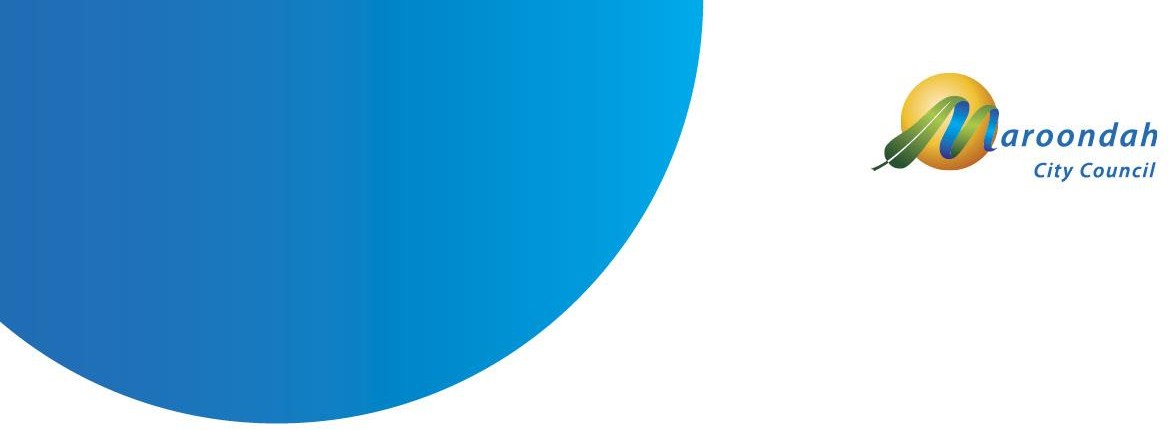 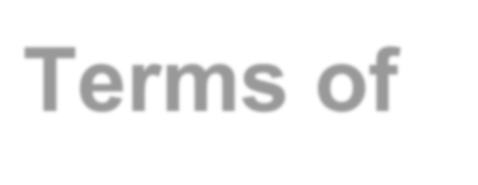 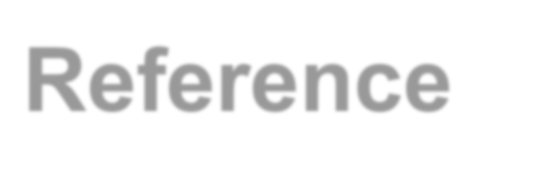 Terms of ReferenceJune 2023Maroondah Liveability, Safety and Amenity Advisory CommitteeBackgroundThe Maroondah Liveability, Safety and Amenity Advisory Committee (the Committee) is one of seven Council Advisory Committees that provide advice, feedback and input to support the activities of Council in working towards the community vision outlined in Maroondah 2040: Our future together.The Committee is one of Councils Advisory Committees that provide advice and input on social issues. Collectively, these committees inform the social policy agenda of Council, collaborate with regional networks and provide authoritative advice on Council services and initiatives.The Maroondah Liveability, Safety and Amenity Advisory Committee is informed by a range of other committees and networks including:Maroondah Liquor AccordNeighbourhood Policing Local Safety Committee (Maroondah).The Committee also has relationships with a range of regional bodies including the following:Eastern Regional Group of Councils (ERG)Eastern Metropolitan Region (EMR) working group on social policy matters.Role of CommitteeTo advance the social policy and community wellbeing “Key Directions” within Maroondah 2040: Our future together.To advise Council on the development, implementation and review of the Maroondah Liveability, Wellbeing and Resilience Strategy, embedded action plans, social policies and related strategic documents.To work towards building partnerships that enhance community wellbeing, promote liveability and address social harms.To establish a collaborative partnership between Council and key community stakeholders.To inform and advise Council on key policy issues relating to their portfolio.To provide input into the development of strategy, policy, partnership activities and advocacy efforts in relation to community policy issues in Maroondah.To act as the peak Council advisory governance body on liveability, safety and amenity.Policy/Strategy FocusThe Committee will focus on a range of policy/strategy areas. This will include but is not limited to the following topics:Community SafetyAmenityGraffitiPlaced based planningReview of local lawsCommunity facilities and infrastructureNeighbourhood developmentPrecinct planning.The Committee will focus on the development, implementation and review of the following Council policy/strategy documents:Maroondah Liveability, Wellbeing and Resilience Strategy 2021-2031Maroondah Local Law No.11 - Community Local Lawany other relevant strategy/policy documents relating to the scope of this Committee as they arise.MembershipThe appointment of Councillor representatives is conducted on an annual basis in accordance with the Statutory Council meeting outcomes held in November for the forthcoming calendar year.All community representatives will be appointed for an initial two (2) year term, with an option for a further two (2) year extension. Further two (2) year extensions of tenure for community representatives may potentially be considered, based on mutual agreement.Recruitment to Committee positions will be undertaken every four (4) years, within twelve (12) months of a new Council term and during a Committee term as vacancies arise.The Committee will consist of:Councillors - three (3) as appointed annually by CouncilAgency representatives and Community representativesDirector Strategy & DevelopmentManager Community SafetyCouncil Officers - two ex-officio officers to provide administrative support and technical advice. Other Council officers may be in attendance depending on the issues for consideration.The Committee may co-opt individuals as required for specific purposes.A review of membership for an individual will be undertaken should members fail to adhere to the requirements of these Terms of Reference or not attend two (2) consecutive meetings over a 12-month period.Although attendance by nominated members is preferred, members representing agencies will be encouraged to provide a proxy if they are unable to attend scheduled meetings. Notice must be provided to the Manager Community Safety at least three (3) days prior to a meeting that a proxy will be in attendance.Community representatives are not able to nominate proxies to attend on their behalf.As part of their responsibilities, Committee members may be invited to participate in and provide input to a range of stakeholder engagement activities to support strategic activities of Council throughout the Council term. This may include deliberative engagement activities of Council as required by the Local Government Act 2020.Committee members may resign at any time, in writing to Council, attention to the Manager Community Safety.Committee membership may be terminated by Council for any of the following reasons:Failure to attend two (2) consecutive Committee meetings without prior notice.The member does not declare a conflict of interest, breaches confidentiality or exhibits unacceptable behaviour.The member expresses unauthorised views in a public setting, made specifically on behalf of the Committee or Council.The member ceases to live in, work in, or have expertise relevant to the City of Maroondah.The member does not adhere to the Code of Conduct as outlined in these Terms of Reference.Roles and ResponsibilitiesChairpersonA Councillor will be appointed as the Chairperson for the Committee. This appointment will be reviewed on an annual basis in accordance with the annual review of Councillor Advisory Committee representation. The duties of the Chair are to chair meetings of the Committee and represent the Committee as required. This may include representing the Committee at any relevant events and acting as the signatory to formal Committee correspondence (e.g. advocacy letters).Deputy ChairpersonA Councillor will also be appointed as the Deputy Chairperson for the Committee, to act as Chair should the Chairperson be unable to attend a meeting or unavailable to represent the Committee.Other RolesConflict of InterestIn the event of a conflict of interest arising, a Committee Member will disclose their interest prior to the matter being considered. The Chairperson will determine if the member should leave the room whilst the matter is discussed.Code of ConductIn performing the role of a Committee member, the member must:Act with integrity and honestyTreat others in a respectful mannerExercise reasonable care and diligenceNot make improper use of their positionNot make improper use of information acquired because of their positionNot express any unauthorised views publicly on behalf of the Committee or Council.Councillor representatives are to abide by the requirements of the Councillor Code of Conduct.MeetingsMeetings will be held three (3) times per year for approximately two hours. Additional meetings may be held and/or separate sub-committees/working groups may be formed from time to time as issues arise.Meetings shall not proceed without 50% of agency, community and industry representatives (as a total), and a minimum of one Councillor representative in attendance.The meeting cycle may be changed during the life of the Committee with a majority vote of the Committee.Members of the Committee may be approached outside of the formal meeting cycle on an individual basis to provide further input into the development of programs, projects or policy matters.Meeting Agendas will be set by the Manager Community Safety in consultation with the Chairperson.Meeting Minutes will be reviewed and approved by the Manager Community Safety, in consultation with the Chairperson. Minutes of meetings will be noted and received at a Council Meeting and tabled for endorsement at the next possible advisory committee meeting.Committee members will have an opportunity to propose content during each calendar year to be considered for inclusion in the Agenda.Meetings are conducted in accordance with meeting procedure principles as prescribed by Council’s Governance Rules.Voting RightsCommittee members may be required to vote on procedural matters to reach a consensus. Voting does not extend to include any decision normally made by Council.Council officers provide administrative support and technical advice to the Committee and do not have voting rights.Committee MinutesAll meetings are to be formally minuted reflecting the role of the Committee as an advisory body, providing advice on issues to Council.At a minimum, these Minutes are to include:The name of the CommitteeThe date, time and location of the meetingAttendees and apologiesConfirmation of previous minutesConflict of Interest disclosureDiscussion ItemsAny recommendations from the Committee to Council.Circulation of Agenda and MinutesThe Agenda and Minutes from previous meetings will be circulated to members at least five (5) working days prior to each meeting.The Minutes will be provisionally endorsed and distributed to the Committee within four (4) weeks after a meeting has taken place. The Minutes will be tabled at a forthcoming Ordinary Meeting of Council.The Minutes will be endorsed by the Committee at the next meeting.Report to CouncilThe Committee will report to Council on an annual basis in relation to the work it has undertaken in the preceding twelve (12) months.Terms of ReferenceThe Terms of Reference will be subject to review and Committee endorsement every four (4) years, within twelve (12) months of a new Council term; or earlier if deemed necessary by either Council or the Committee.RoleResponsibilitiesCouncillor representativesCouncillor representatives, including those with Chairperson and Deputy Chairperson roles, are involved in developing the agenda for committee meetings, participating in committee discussions, considering feedback and recommendations of the committee, and reporting back to Council on activities of the Committee.RoleResponsibilitiesCommunity representativesCommunity representatives bring their knowledge, experience and expertise to provide advice and input through advisory committee meetings and associated activities on issues and topics as relevant to the scope of the Committee. This may also include informing and advising on Council policies, projects and service delivery. Community representatives may be invited to provide input on Council activities and/or participate in related activities outside formal Committee meetings.Agency representativesAgency representatives bring their knowledge, experience and expertise to provide advice and input to the Committee on behalf of their organisation on issues and topics as relevant to the scope of the Committee. As nominated representatives of their agency, this role may also include supporting the establishment of partnerships and acting as a conduit between their agency and Council. Agency representatives may be invited to provide input on Council activities and/or participate in related activities outside formal Committee meetings.Council management representative/sAn identified Council management representative oversees Committee operations and is the formal point contact point for the Committee.Council officer representative/sEx-officio Council officer representatives provide administrative and technical support to the operation and facilitation of the Committee. Guest Council officers may be invited to present and/or participate in committee meetings depending on the agenda.